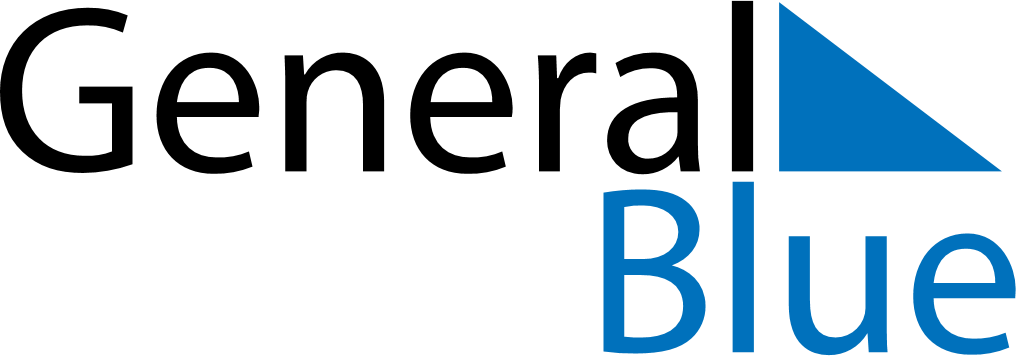 July 2024July 2024July 2024July 2024July 2024July 2024Virolahti, Kymenlaakso, FinlandVirolahti, Kymenlaakso, FinlandVirolahti, Kymenlaakso, FinlandVirolahti, Kymenlaakso, FinlandVirolahti, Kymenlaakso, FinlandVirolahti, Kymenlaakso, FinlandSunday Monday Tuesday Wednesday Thursday Friday Saturday 1 2 3 4 5 6 Sunrise: 3:45 AM Sunset: 10:40 PM Daylight: 18 hours and 54 minutes. Sunrise: 3:47 AM Sunset: 10:39 PM Daylight: 18 hours and 52 minutes. Sunrise: 3:48 AM Sunset: 10:38 PM Daylight: 18 hours and 50 minutes. Sunrise: 3:49 AM Sunset: 10:37 PM Daylight: 18 hours and 48 minutes. Sunrise: 3:51 AM Sunset: 10:36 PM Daylight: 18 hours and 45 minutes. Sunrise: 3:52 AM Sunset: 10:35 PM Daylight: 18 hours and 43 minutes. 7 8 9 10 11 12 13 Sunrise: 3:54 AM Sunset: 10:34 PM Daylight: 18 hours and 40 minutes. Sunrise: 3:55 AM Sunset: 10:33 PM Daylight: 18 hours and 37 minutes. Sunrise: 3:57 AM Sunset: 10:31 PM Daylight: 18 hours and 34 minutes. Sunrise: 3:59 AM Sunset: 10:30 PM Daylight: 18 hours and 31 minutes. Sunrise: 4:00 AM Sunset: 10:28 PM Daylight: 18 hours and 27 minutes. Sunrise: 4:02 AM Sunset: 10:27 PM Daylight: 18 hours and 24 minutes. Sunrise: 4:04 AM Sunset: 10:25 PM Daylight: 18 hours and 20 minutes. 14 15 16 17 18 19 20 Sunrise: 4:06 AM Sunset: 10:23 PM Daylight: 18 hours and 17 minutes. Sunrise: 4:08 AM Sunset: 10:22 PM Daylight: 18 hours and 13 minutes. Sunrise: 4:10 AM Sunset: 10:20 PM Daylight: 18 hours and 9 minutes. Sunrise: 4:12 AM Sunset: 10:18 PM Daylight: 18 hours and 5 minutes. Sunrise: 4:14 AM Sunset: 10:16 PM Daylight: 18 hours and 1 minute. Sunrise: 4:16 AM Sunset: 10:14 PM Daylight: 17 hours and 57 minutes. Sunrise: 4:19 AM Sunset: 10:12 PM Daylight: 17 hours and 53 minutes. 21 22 23 24 25 26 27 Sunrise: 4:21 AM Sunset: 10:10 PM Daylight: 17 hours and 48 minutes. Sunrise: 4:23 AM Sunset: 10:07 PM Daylight: 17 hours and 44 minutes. Sunrise: 4:25 AM Sunset: 10:05 PM Daylight: 17 hours and 39 minutes. Sunrise: 4:28 AM Sunset: 10:03 PM Daylight: 17 hours and 35 minutes. Sunrise: 4:30 AM Sunset: 10:01 PM Daylight: 17 hours and 30 minutes. Sunrise: 4:32 AM Sunset: 9:58 PM Daylight: 17 hours and 26 minutes. Sunrise: 4:35 AM Sunset: 9:56 PM Daylight: 17 hours and 21 minutes. 28 29 30 31 Sunrise: 4:37 AM Sunset: 9:54 PM Daylight: 17 hours and 16 minutes. Sunrise: 4:39 AM Sunset: 9:51 PM Daylight: 17 hours and 11 minutes. Sunrise: 4:42 AM Sunset: 9:49 PM Daylight: 17 hours and 6 minutes. Sunrise: 4:44 AM Sunset: 9:46 PM Daylight: 17 hours and 2 minutes. 